РОССИЙСКАЯ ФЕДЕРАЦИЯПРЕДЛОЖЕНИЯ ПО РАБОТЕ РГС ВВУИО&ЦУРI	ВведениеКлючевыми документами, определяющими деятельность МСЭ в области ВВУИО и Повестки дня в области устойчивого развития на период до 2030 года, являются Резолюция140 Полномочной конференции (Пересм. Дубай, 2018 г.) и Резолюция 1332 Совета МСЭ 2019 года, где, в том числе, определены Круг ведения и задачи РГС ВВУИО&ЦУР.На 34-е собрание РГС ВВУИО&ЦУР секретариат заблаговременно представил 15 документов по всем вопросам Повестки дня собрания, в том числе, по Форуму ВВУИО, ПФВУ по устойчивому развитию, региональной деятельности.Российская Федерация благодарит секретариат за представленные материалы и представляет на рассмотрение группы следующие предложения:II	ПредложенияПри подготовке обновленных дорожных карт по Направлениям деятельности ВВУИО С2, С5 и С6 представляется целесообразным, кроме ожидаемых результатов, приводить информацию о выполнении пунктов, срок реализации которых уже истёк, например, посредством включения ссылки на конкретный раздел ежегодного отчета о реализации решений ВВУИО, при его наличии.В соответствии с п.3b раздела «решает» Резолюции 1332 Совета «представлять, при необходимости, вклады в дорожную карту/планы работы по Направлениям деятельности ВВУИО C1, C3, C4, C7, C8, C9 и C11, касающиеся также Повестки дня в области устойчивого развития на период до 2030 года» включать эту информацию в документы РГС.Форум ВВУИО 2020 года представляют своевременную площадку для проведения промежуточной оценки к общему обзору выполнения решений ВВУИО в 2025 году. Предлагаем обратится ко всем координаторам Направлений деятельности ВВУИО, региональным организациям, администрациям и всем заинтересованным участникам процесса ВВУИО с призывом представить на Форум ВВУИО+15 промежуточные итоги деятельности, осуществляемой в течение 15 лет после Саммита и 5 лет после Общего обзора выполнения решений ВВУИО в 2015 году. Итогами обсуждения на Форуме должны быть оценка достигнутых результатов и предложения по обеспечению выполнения решений ВВУИО к 2025 году и их вклада в достижение ЦУР.При рассмотрении участия исследовательских комиссий секторов в процессах ВВУИО и Повестки дня в области устойчивого развития на период до 2030 года целесообразно представить информацию о конкретных результатах этой деятельности и об использовании в ИК предложений и рекомендаций, представленных в итоговых документах Форума ВВУИО.Поддержать предложение секретариата о проведении в 2020 году региональных Форумов ВВУИО+15 и рекомендовать представить результаты этих форумов на Форум ВВУИО 2020 года.Рекомендовать членам МСЭ и секретариату проанализировать декларацию ПФВУ-19 по устойчивому развитию и доклад Группы высокого уровня Генерального секретаря ООН по цифровому сотрудничеству и представить на следующее собрание РГС ВВУИО&ЦУР предложение о вкладе МСЭ в реализацию задач и рекомендаций, поставленных в этих документах, по выполнению Повестки дня в области устойчивого развития на период до 2030 года, дальнейшему развитию информационного общества и усовершенствованию цифрового сотрудничества.РАБОЧАЯ ГРУППА СОВЕТА  ПО ВВУИО&ЦУР
34ое собрание, Женева, 26 сентября 2019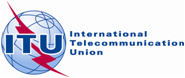 Документ WG-WSIS-34/018-R04 август 2019English / Russian only